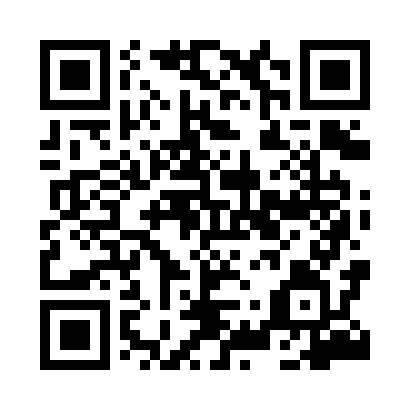 Prayer times for Glowienka, PolandWed 1 May 2024 - Fri 31 May 2024High Latitude Method: Angle Based RulePrayer Calculation Method: Muslim World LeagueAsar Calculation Method: HanafiPrayer times provided by https://www.salahtimes.comDateDayFajrSunriseDhuhrAsrMaghribIsha1Wed2:525:1012:305:357:5110:002Thu2:495:0812:305:367:5310:023Fri2:465:0612:305:377:5410:054Sat2:435:0512:305:387:5610:085Sun2:405:0312:305:397:5710:106Mon2:375:0112:305:407:5910:137Tue2:335:0012:305:418:0010:168Wed2:304:5812:295:428:0210:199Thu2:274:5712:295:428:0310:2110Fri2:244:5512:295:438:0510:2411Sat2:214:5412:295:448:0610:2712Sun2:174:5212:295:458:0710:3013Mon2:144:5112:295:468:0910:3314Tue2:144:4912:295:478:1010:3615Wed2:134:4812:295:478:1210:3816Thu2:124:4612:295:488:1310:3817Fri2:124:4512:295:498:1410:3918Sat2:114:4412:295:508:1610:4019Sun2:114:4312:305:518:1710:4020Mon2:114:4112:305:518:1810:4121Tue2:104:4012:305:528:2010:4122Wed2:104:3912:305:538:2110:4223Thu2:094:3812:305:548:2210:4324Fri2:094:3712:305:548:2310:4325Sat2:094:3612:305:558:2410:4426Sun2:084:3512:305:568:2610:4427Mon2:084:3412:305:578:2710:4528Tue2:084:3312:305:578:2810:4529Wed2:074:3212:305:588:2910:4630Thu2:074:3212:315:598:3010:4731Fri2:074:3112:315:598:3110:47